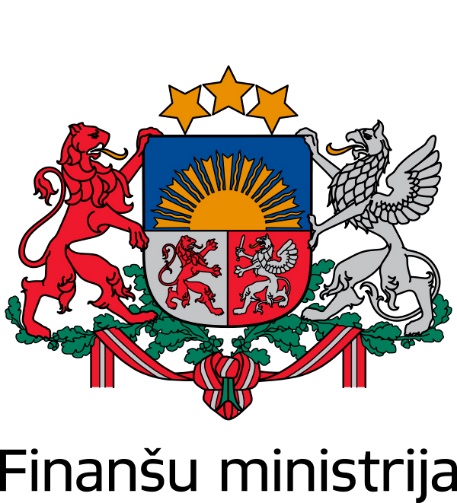 Likumprojekts „Par valsts budžetu 2020.gadam”2019. gada oktobrisSatursLikumprojekts  „Par valsts budžetu 2020.gadam”1.Likumprojekta teksts1 – 132.1.pielikums „Valsts konsolidētais budžets 2020.gadam”14 – 153.2.pielikums „Valsts budžeta ieņēmumi”16 – 204.3.pielikums „Valsts pamatbudžeta un valsts speciālā budžeta kopsavilkums”21 – 705.4.pielikums „Valsts pamatbudžeta ieņēmumu un izdevumu atšifrējums pa programmām un apakšprogrammām”71 – 2146.5.pielikums „Valsts speciālā budžeta ieņēmumu un izdevumu atšifrējums pa programmām un apakšprogrammām”215 – 2197.6.pielikums „Mērķdotācijas pašvaldībām – pašvaldību pamata un vispārējās vidējās izglītības iestāžu, pašvaldību speciālās izglītības iestāžu un pašvaldību profesionālās izglītības iestāžu pedagogu darba samaksai un valsts sociālās apdrošināšanas obligātajām iemaksām”2208.7.pielikums „Mērķdotācijas pašvaldībām – interešu izglītības programmu pedagogu daļējai darba samaksai un valsts sociālās apdrošināšanas obligātajām iemaksām”2219.8.pielikums „Mērķdotācijas pašvaldībām – pašvaldību speciālo pirmsskolas izglītības iestāžu pedagogu darba samaksai un valsts sociālās apdrošināšanas obligātajām iemaksām, Izglītības iestāžu reģistrā reģistrētajiem attīstības un rehabilitācijas centriem un speciālajām izglītības iestādēm, kas nodrošina internāta pakalpojumus”22210.9.pielikums „Mērķdotācijas pašvaldībām – pašvaldību izglītības iestādēs bērnu no piecu gadu vecuma izglītošanā nodarbināto pedagogu darba samaksai un valsts sociālās apdrošināšanas obligātajām iemaksām”22311.10.pielikums „Mērķdotācijas pašvaldību māksliniecisko kolektīvu vadītāju darba samaksai un valsts sociālās apdrošināšanas obligātajām iemaksām” 224 – 22612. 11.pielikums „Valsts budžeta ilgtermiņa saistību maksimāli pieļaujamais apjoms”227 – 36813.12.pielikums “2020.gadā dzēšamo debitoru parādsaistību saraksts” 369